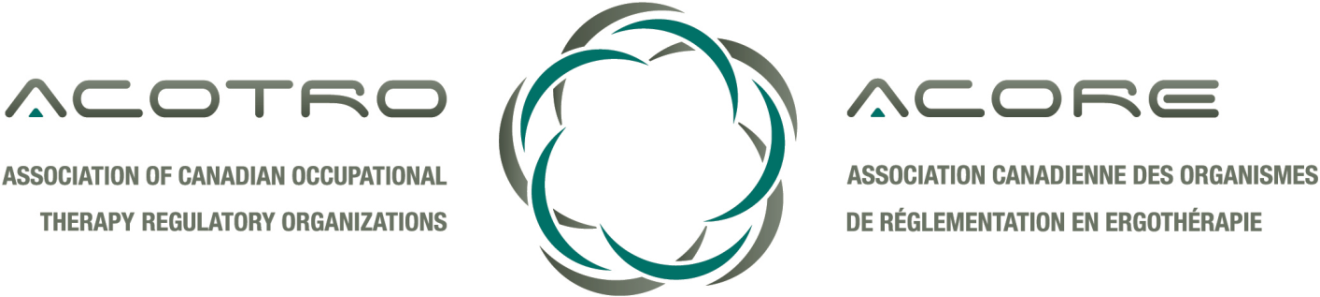 Questionnaire d’auto-évaluation de la formation en ergothérapieIntroductionLe processus d’évaluation comparative de la formation en ergothérapie examine de façon approfondie les cours que vous avez suivis et les stages que vous avez faits. L’ACORE exige des preuves documentées des cours que vous avez réussis, ce qui explique pourquoi vous avez dû demander à vos établissements d’enseignement de nous faire parvenir directement par la poste les documents sur votre programme d’études. Vous aurez besoin d’un exemplaire de ce programme d’études devant vous pour répondre au présent questionnaire. Votre questionnaire d’auto-évaluation n’est qu’un de plusieurs documents que l’agent(e) d’accréditation de l’ACORE utilisera pour comprendre les sujets couverts au cours de votre formation en ergothérapie. L’agent(e) d’accréditation examinera également de près les documents de votre programme d’études, vos relevés de notes et tout autre document que vous soumettrez. Le présent questionnaire d’auto-évaluation se veut simplement un guide pour l’agent(e) d’accréditation pour l’aider lors de son examen des documents du programme d’études envoyés par les écoles. Ceci vous aidera également à comprendre ce que l’ACORE recherche pour confirmer que votre formation est similaire à celle d’un ergothérapeute formé au Canada.Le questionnaire explore les cours dans six domaines du programme :Connaissances fondamentales des sciences du travailDomaines fondamentaux de l’ergothérapieProcessus/compétences en ergothérapieContexte de la pratique selon la populationPratique fondée sur l’expérience, recherche et évaluation des résultatsProfessionnalisme et exercice de la professionOn vous demande dans le questionnaire d’indiquer tous les cours que vous avez suivis qui se rapportent à chacun de ces six domaines afin que l’agent(e) d’accréditation puisse mieux comprendre le contenu des cours réussis.Vous devrez aussi indiquer vos stages (travaux pratiques) et votre expérience clinique. Vous devez démontrer que vous avez fait 1 000 heures de travaux pratiques.Tableau 1 : CoordonnéesTableau 2 : Établissements d’enseignementVeuillez fournir tout renseignement additionnel que vous jugez important pour l’ACORE concernant votre formation.Tableau 3 : Description de chaque coursVeuillez remplir le tableau suivant au meilleur de vos connaissances. L’information fournie aidera l’agent(e) d’accréditation de l’ACORE à trouver le contenu précis des programmes indiqués dans la description de cours envoyée par les établissements d’enseignement à l’ACORE.DirectivesCommencez avec le premier domaine de programme. Indiquez tous les cours suivis, écoles et numéros de page correspondants des guides de programmes d’études qui se rapportent à ce domaine. Nous avons fourni des mots ou termes clés pour vous aider dans votre recherche.Si vous croyez qu’il y a des domaines qui n’ont PAS été couverts dans les cours suivis au palier postsecondaire, veuillez cocher la case « Je n’ai pas étudié ce domaine » au début de la section.Ajoutez des commentaires seulement si cette information additionnelle renseignera davantage l’agent(e) d’accréditation.Plusieurs de vos cours peuvent s’appliquer à plus d’un domaine. Par exemple, vous pouvez avoir appris à établir des buts dans plusieurs cours. Veuillez copier l’information sur ces cours dans tous les domaines pertinents.DOMAINE DE PROGRAMME 1.0 : Connaissances fondamentales des sciences du travail1.1 ANATOMIE	□ Je n’ai pas étudié ce domaineÉtude des principales structures de chacune des zones du corps humain, tel que les systèmes squelettique et musculaire (os, muscles, jointures, système nerveux)1.2 NEUROSCIENCES	□ Je n’ai pas étudié ce domaineÉtude des éléments fondamentaux du système nerveux (comprend la neuroanatomie, la neurophysiologie du cerveau, la moelle épinière et le système nerveux périphérique)1.3 PHYSIOLOGIE	□ Je n’ai pas étudié ce domaineÉtude de la fonction des systèmes organiques (cardiaque, respiratoire, rénal et musculosquelettique)1.4 DÉVELOPPEMENT GÉNÉRAL PENDANT TOUTE LA DURÉE DE VIE	□ Je n’ai pas étudié ce domaineÉtude du développement normal et des problèmes de développement pendant l’enfance et la vie adulte1.5 SCIENCES SOCIALES ET DU COMPORTEMENT	□ Je n’ai pas étudié ce domaineÉtude du comportement humain et des systèmes sociauxPsychologie – Introduction aux concepts de base de la cognition, de la théorie de l’apprentissage, des émotions, de la personnalité et des relations interpersonnellesAnthropologie – Histoire des comportements et systèmes humainsSociologie – Théories sociales, systèmes familiaux, questions de genres dans la société, éthique à l’échelle mondiale, normes et déviances1.6 SANTÉ PHYSIQUE	□ Je n’ai pas étudié ce domaineÉtude des signes, symptômes et présentations fonctionnelles de maladies ou troubles physiques dans tout le continuum, de la maladie aiguë à la maladie chronique1.7 SANTÉ MENTALE	□ Je n’ai pas étudié ce domaineÉtude des signes et symptômes de troubles de santé mentale ou psychiatriques et leurs présentations fonctionnelles, comme des troubles psychosociaux dans tout le continuum, de la maladie aiguë à la maladie chronique1.8 SANTÉ DE LA POPULATION	□ Je n’ai pas étudié ce domaineÉtude des facteurs sociaux et environnementaux qui influent sur la santé globale de la populationRecherchez des descriptions de cours qui comprennent des références à ce qui suit :Déterminants de la santé, comme la santé liée au logement, aux communautés, à l’emploi ou à l’éducation, résultats à long terme et épidémiologieDOMAINE DE PROGRAMME 2.0 : Domaines fondamentaux de l’ergothérapie2.1 THÉORIES OCCUPATIONNELLES	□ Je n’ai pas étudié ce domaineConnaissances de concepts de base, valeurs, croyances et hypothèses qui orientent l’exercice de l’ergothérapie, ses méthodes et sa raison d’être; compréhension de l’occupation, de ses éléments, de ses caractéristiques et du contexteRecherchez des descriptions de cours qui comprennent des références à ce qui suit :L’occupation comme un déterminant de la santéÊtre, appartenir et devenirNature occupationnelle de l’être humainActivités significatives et axées sur le clientSanté, maladies et répercussions sur l’occupation, la personne et le milieu2.2 MODÈLE DE PRATIQUE EN ERGOTHÉRAPIE	□ Je n’ai pas étudié ce domaineConnaissance des cadres de travail à appliquer à la théorie de l’ergothérapie pour aider à orienter l’exercice de la professionRecherchez des descriptions de cours qui comprennent des références à ce qui suit :Modèle canadien du rendement occupationnel et de participationModèle de l’occupation humaine – Kielhofner, MoseyModèle du rendement occupationnel et ses concepts (personne, environnement, occupation)Modèle KawaToute autre description d’un cadre de travail de l’ergothérapie2.3 ERGOTHÉRAPIE (habilitation, rendement et participation occupationnels)	□ Je n’ai pas étudié ce domaineConnaissance du processus d’habilitation des clients pour les faire participer à des activités qui sont significatives et/ou importantes pour euxRecherchez des descriptions de cours qui comprennent des références à ce qui suit :L’occupation est le principal sujet à l’étudeThéorie occupationnelle pour les enfants, les adultes, les personnes âgées, etc.; activités de la vie quotidienne et communautaireHabilitation (comprend l’adaptation, la promotion, la collaboration, la consultation, la coordination, la conception, l’éducation, l’application de connaissances spécialisées, l’entraînement)Rendement – réalisation d’activités/de l’occupation par les clients; résultats ciblésParticipation – participation significative des clients dans leur occupation; résultats ciblésDOMAINE DE PROGRAMME 3.0 : Processus/compétences en ergothérapie3.1 COLLECTE D’INFORMATION	□ Je n’ai pas étudié ce domaineConnaissance et aptitude pour évaluer le rendement et la participation occupationnels en recueillant de l’information sur une personne, son occupation et son milieu, et application de modèles scientifiques et théoriques ainsi que de raisonnement clinique pour choisir les outils d’évaluation appropriésRecherchez des descriptions de cours qui comprennent des références à ce qui suit :Personne : donnés physiques, affectives, cognitives et spirituelles sur la personne, attentes, valeurs, points forts et ressourcesMilieu (ressources/obstacles) : physiques, sociaux, culturels et institutionnels (contextes politique, structural, législatif et financier qui sous-tendent la prestation des services de santé)Rôles occupationnels : soins personnels, productivité et loisirs3.2 ANALYSE ET SYNTHÈSE DE L’INFORMATION	□ Je n’ai pas étudié ce domaineApplication de compétences pour résumer et analyser l’information pour orienter les services d’ergothérapie; application de connaissances fondamentales pertinentes et à jour des sciences biomédicales et sociales (anatomie fonctionnelle et physiologie) relativement à l’évaluation en ergothérapie Recherchez des descriptions de cours qui comprennent des références à ce qui suit :Raisonnement clinique, interprétation de données pour des clients précis et rédaction de rapports, établissement de priorités, tri de l’information3.3 CONNAISSANCE ET UTILISATION D’ÉVALUATIONS STANDARDISÉES	□ Je n’ai pas étudié ce domaineAptitude à choisir et à utiliser des démarches quantitatives et qualitatives appropriées pour évaluer le rendement occupationnel, y compris la justification et la critique de méthodes et outils; connaissance de l’évaluation de la validité et de la fiabilité d’outils d’évaluation3.4 ÉTABLISSEMENT DE BUTS	□ Je n’ai pas étudié ce domaineConnaissance et aptitude à établir des buts réalistes, mesurables, compréhensibles, ciblés et axés sur le client en collaboration avec celui-ci3.5 PLANIFICATION	□ Je n’ai pas étudié ce domaineConnaissance et aptitude à élaborer un plan d’intervention axé sur le client, y compris le plan de renvoi à la maisonRecherchez des descriptions de cours qui comprennent des références à ce qui suit :Aptitude à établir des priorités et à collaborer3.6 DÉMARCHE D’INTERVENTION	□ Je n’ai pas étudié ce domaineApplication de modèles/cadres de travail scientifiques et théoriques ainsi que de raisonnement clinique pour choisir les interventions appropriéesRecherchez des descriptions de cours qui comprennent des références à ce qui suit :Cadre de travail pour appliquer la théorie occupationnelle qui aide à orienter la pratiqueModèle canadien du rendement occupationnel et de participationModèle de l’occupation humaine – Kielhofner, MoseyModèle du rendement occupationnel et ses concepts (personne, environnement, occupation)Modèle Kawa3.7 MISE EN ŒUVRE DE L’INTERVENTION	□ Je n’ai pas étudié ce domaineConnaissance et application d’une démarche systématique à l’intervention thérapeutiqueRecherchez des descriptions de cours qui comprennent des références à ce qui suit :Habilitation (comprend l’adaptation, la promotion, la collaboration, la consultation, la coordination, la conception, l’éducation, l’application de connaissances spécialisées, l’entraînement)3.8 APTITUDES EN MATIÈRE D’INTERVENTION		□ Je n’ai pas étudié ce domaineChoisir et démontrer les compétences et les techniques qui aideront les clients à contribuer à leurs soins personnels, à la productivité et à leurs loisirsRecherchez des descriptions de cours qui comprennent des références à ce qui suit :Compétences et techniques pratiques pour les activités thérapeutiquesLes compétences peuvent comprendre : pratiquer la pose de pansements, d’attelles et d’orthèses, fauteuil roulant (aides à la mobilité), entrevue motivationnelle, déplacements et manipulation, modifications du milieu, compétences en psychothérapie, compétences en formation professionnelle3.9 ÉVALUATION DES RÉSULTATS	□ Je n’ai pas étudié ce domaineÉvaluer les réactions des clients à des traitements ou interventions, et ajuster les buts et les plans en conséquenceDéterminer l’efficacité de traitements; évaluer les résultatsDOMAINE DE PROGRAMME 4.0 : Contexte de la pratique selon la population4.1 TRAITEMENT ERGOTHÉRAPEUTIQUE DES ENFANTS ET ADOLESCENTS	□ Je n’ai pas étudié ce domaineRecherchez des descriptions de cours qui comprennent des références à ce qui suit :Rôle du jeuLes enfants à l’écoleEnfants handicapés/enfants avec troubles neurologiques/handicaps infantilesAutisme – troubles envahissants [...] du développement (TED)Troubles d’apprentissageLa santé mentale chez les enfantsL’ergothérapie dans le secteur pédiatrique4.2 TRAITEMENT ERGOTHÉRAPEUTIQUE POUR AMÉLIORER LA SANTÉ PHYSIQUE GÉNÉRALE DES ADULTES 	□ Je n’ai pas étudié ce domaineRecherchez des descriptions de cours qui comprennent des références à ce qui suit :Orthopédie, chirurgie, troubles médicaux4.3 TRAITEMENT ERGOTHÉRAPEUTIQUE POUR AMÉLIORER LA SANTÉ PHYSIQUE GÉNÉRALE DES ADULTES PLUS ÂGÉS (personnes âgées, patients gériatriques)	□ Je n’ai pas étudié ce domaineRecherchez des descriptions de cours qui comprennent des références à ce qui suit :Démence, systèmes multiples, troubles chroniques et complexes, vie autonome, soins à long terme/en résidence4.4 ERGOTHÉRAPIE ET SANTÉ MENTALE	□ Je n’ai pas étudié ce domaineRecherchez des descriptions de cours qui comprennent des références à ce qui suit :Troubles chroniques de santé mentale (schizophrénie, psychose, troubles de la personnalité, dépression)4.5 ERGOTHÉRAPIE ET TROUBLES NEUROLOGIQUES/NEUROMUSCULAIRES	□ Je n’ai pas étudié ce domaineRecherchez des descriptions de cours qui comprennent des références à ce qui suit :Accident cardiovasculaire, lésion cérébrale, sclérose musculaire, sclérose latérale amyotrophique (SLA), traumatisme médullaireDOMAINE DE PROGRAMME 5.0 : Pratique fondée sur l’expérience, recherche et évaluation des résultats5.1 PENSÉE CRITIQUE	□ Je n’ai pas étudié ce domaineProcessus d’analyse, de synthèse et d’établissement de priorités concernant l’information recueillie pour prendre des décisions cliniques éclairées permettant de formuler et d’évaluer des actionsRecherchez des descriptions de cours qui comprennent des références à ce qui suit :Données d’évaluationPreuves axées sur le clientValeurs et croyancesExpertise et expérience professionnelles du thérapeutePreuves scientifiquesContextes organisationnel et politique5.2 UTILISATION DE LA RECHERCHE DANS LA PRATIQUE	□ Je n’ai pas étudié ce domaineConnaissance et aptitude à choisir, évaluer et appliquer des données fondées sur la recherche à des cas individuels5.3 GESTION ET ÉVALUATION DE LA QUALITÉ	□ Je n’ai pas étudié ce domaineDémontrer une compréhension d’une initiative de gestion de la qualité dans sa propre pratique, dans une organisation ou dans des systèmes5.4 MÉTHODES DE RECHERCHE	□ Je n’ai pas étudié ce domaineConnaissance des processus et méthodologies de recherche (y compris les méthodes qualitatives, quantitatives et mixtes pour évaluer la pertinence des faits probants)DOMAINE DE PROGRAMME 6.0 : Professionnalisme et exercice de la profession6.1 AUTORÉGLEMENTATION	□ Je n’ai pas étudié ce domaineDocumentation dans le programme d’études de la reddition de comptes dans l’exercice de la profession, y compris les règlements et les lois qui influent sur la pratiqueRecherchez des descriptions de cours qui comprennent des références à ce qui suit :Règlements de l’organisme d’accréditation ou d’agrément, lois sur le champ d’application, loi sur la protection des enfants6.2 PRATIQUE AUTONOME	□ Je n’ai pas étudié ce domaineDocumentation dans le programme d’études que l’ergothérapeute prend des décisions de façon indépendante sur les soins des clients et assume la responsabilité de ses décisions6.3 CHAMP D’APPLICATION	□ Je n’ai pas étudié ce domaineConnaissance du respect des limites de ses rôles et responsabilités dans le cadre de son travail en ergothérapie; connaissance des limites législatives de la profession6.4 COMPORTEMENTS PROFESSIONNELS/PROFESSIONALISME	□ Je n’ai pas étudié ce domaineConnaissance et application des obligations éthiques d’un professionnel de la santéRecherchez des descriptions de cours qui comprennent des références à ce qui suit :Limites personnelles-professionnelles, protection de la vie privée, conflits d’intérêts, consentement éclairé, reddition de comptes, code d’éthique6.5 GESTION DES RISQUES	□ Je n’ai pas étudié ce domaineCapacité d’évaluer et de prévenir des risques possibles ou des événements indésirables dans le milieu de travail, avec les clients et les fournisseursRecherchez des descriptions de cours qui comprennent des références à ce qui suit :Activités sécuritaires pour les patients/clients, prévention des infections, matériel/équipement sécuritaire, programme de premiers soins6.6 DOCUMENTATION SUR LES CLIENTS	□ Je n’ai pas étudié ce domaineCapacité de tenir des dossiers complets, exacts et à jour des services d’ergothérapie fournis6.7 RESPONSABILITÉS PROFESSIONNELLES CONCERNANT LA TENUE DE DOSSIERS	□ Je n’ai pas étudié ce domaineConnaissance des obligations professionnelles visant le maintien de la confidentialité et de la sécurité de l’information lors de la collecte, de la divulgation et de la sauvegarde de données6.8 COMMUNICATION AXÉE SUR LE CLIENT	□ Je n’ai pas étudié ce domaineAptitudes à réaliser des entrevues et à ajuster la communication de manière appropriéeRecherchez des descriptions de cours qui comprennent des références à ce qui suit :Déterminer les besoins et les inquiétudes, les obstacles et les soutiens, les forces et les défis de chaque client (écoute active, méthodes verbales/non verbales, individuellement/en groupe, utilisation thérapeutique de soi)6.9 TRAVAIL D’ÉQUIPE	□ Je n’ai pas étudié ce domaineConnaissance de la pratique interprofessionnelle, tel que reflété dans une communication efficace, une collaboration avec les intervenants concernés et les membres de l’équipe, la compréhension de son propre rôle et du rôle des autres dans un contexte interprofessionnel pour optimiser les résultats des clients6.10 AFFECTATION DE TÂCHES ET SUPERVISION	□ Je n’ai pas étudié ce domaineConnaissance des responsabilités associées à l’affectation de tâches et capacité d’affecter des tâches à du personnel de soutien, d’autres membres du personnel, des étudiants et d’autres personnes sous la supervision de l’ergothérapeute6.11 GESTION DE LA PRATIQUE ERGOTHÉRAPEUTIQUE	□ Je n’ai pas étudié ce domaineConnaissance des responsabilités et des compétences nécessaires pour gérer une pratique ergothérapeutique de qualité sur une base quotidienneRecherchez des descriptions de cours qui comprennent des références à ce qui suit :Gestion du volume de travail, horaires, établissement de priorités, répartition des ressources, commande de matériel/d’équipementTableau 4 : Stages/Placements cliniquesVous avez presque terminé! Veuillez remplir la petite liste de vérification ci-dessous.Votre questionnaire est-il rempli au complet?(Cochez seulement une case par ligne.)Merci d’avoir rempli votre questionnaire d’auto-évaluation. Rendez-vous au portail SEES pour télécharger votre document.Nom :Autre nom, le cas échéant :Numéro d’identification SEES :Nom de l’écoleNom de l’écolePaysDate de commencementDate d’achèvementNom du diplôme ou certificat obtenuAjouter une rangéeSupprimer une rangéeÉcoleNom du coursNuméro de pageCommentairesÉcoleNom du coursNuméro de pageCommentairesÉcoleNom du coursNuméro de pageCommentairesÉcoleNom du coursNuméro de pageCommentairesÉcoleNom du coursNuméro de pageCommentairesÉcoleNom du coursNuméro de pageCommentairesÉcoleNom du coursNuméro de pageCommentairesÉcoleNom du coursNuméro de pageCommentairesÉcoleNom du coursNuméro de pageCommentairesÉcoleNom du coursNuméro de pageCommentairesÉcoleNom du coursNuméro de pageCommentairesÉcoleNom du coursNuméro de pageCommentairesÉcoleNom du coursNuméro de pageCommentairesÉcoleNom du coursNuméro de pageCommentairesÉcoleNom du coursNuméro de pageCommentairesÉcoleNom du coursNuméro de pageCommentairesÉcoleNom du coursNuméro de pageCommentairesÉcoleNom du coursNuméro de pageCommentairesÉcoleNom du coursNuméro de pageCommentairesÉcoleNom du coursNuméro de pageCommentairesÉcoleNom du coursNuméro de pageCommentairesÉcoleNom du coursNuméro de pageCommentairesÉcoleNom du coursNuméro de pageCommentairesÉcoleNom du coursNuméro de pageCommentairesÉcoleNom du coursNuméro de pageCommentairesÉcoleNom du coursNuméro de pageCommentairesÉcoleNom du coursNuméro de pageCommentairesÉcoleNom du coursNuméro de pageCommentairesÉcoleNom du coursNuméro de pageCommentairesÉcoleNom du coursNuméro de pageCommentairesÉcoleNom du coursNuméro de pageCommentairesÉcoleNom du coursNuméro de pageCommentairesÉcoleNom du coursNuméro de pageCommentairesÉcoleNom du coursNuméro de pageCommentairesÉcoleNom du coursNuméro de pageCommentairesÉcoleNom du coursNuméro de pageCommentairesÉcoleNom du coursNuméro de pageCommentairesÉcoleNom du coursNuméro de pageCommentairesÉcoleNom du coursNuméro de pageCommentairesÉcoleNom du coursNuméro de pageCommentairesNom et/ou emplacement des installations/ organisationsNombre d’heures cliniquesLangue du stage (langue dans laquelle vous avez fourni des services au public)Nature du milieu clinique (hôpital, installation de soins de longue durée, soins à domicile, etc.)Type de patients/clients (enfants, personnes âgées, adultes)Type de prestation de services et/ou interventionsProfession de votre superviseur (ergothérapeute, médecin, infirmière, administrateur)Nombre total d’heuresAjouter une rangéeSupprimer une rangéeSection du questionnaireSection du questionnaireAchevéPas achevé1. Tableau 1 : Coordonnées2. Tableau 2 : Établissements d’enseignement3. Tableau 3 : Description de chaque cours4. Tableau 4 : Stages/Placements cliniques5. Indiquez le nom de chaque école qui a envoyé des documents sur le programme d’études directement à l’ACORE. Ajoutez des rangées au besoin.Ajouter une rangéeSupprimer une rangée